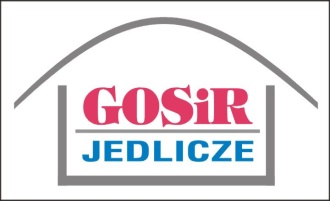 REGULAMINJESIENNE BIEGI NIEPODLEGŁOŚCIOWE Organizator: Gminny Ośrodek Sportu i Rekreacji w Jedliczu, Gmina JedliczeCel i założenia: Popularyzacja biegania jako naturalnej formy ruchu, propagowanie zdrowego stylu życia, promocja Gminy JedliczeTermin i miejsce: Biegi zostaną rozegrane w dniu 13.10.2018 r. (sobota) o godz. 11.00w Jedliczu,Start i meta: Trasy biegowe znajdujące się przy Gminnym Ośrodku Sportu i Rekreacji 
w Jedliczu,Kategorie wiekowe:- 60 m - dzieci  rocznik 2014 i młodsi (bieg z rodzicem),- 100m – przedszkolaki rocznik 2012-2013,            - 200m – klasa I i II rocznik 2010-2011,            - 400m – klasa III i IV rocznik 2008-2009,            - 600 m – klasa V i VI rocznik 2006 -2007,            - 1000 m – klasa VII, VIII i gimnazjum rocznik 2003– 2005,            - 2000 m dziewczęta – szkoły ponadgimnazjalne 1998 - 2002,	- 3000 m chłopcy – szkoły ponadgimnazjalne 1998  – 2002,	- 3000 m – kategoria open kobiet,            - 5000 m – kategoria open mężczyzn.             We wszystkich kategoriach biegowych będzie prowadzona oddzielna klasyfikacja dla                                                        dziewcząt i chłopców.   5.  Program minutowy:            godz. 9.00 - rozpoczęcie pracy biura zawodów,            godz. 10.45 - zakończenie przyjmowania zgłoszeń do poszczególnych biegów,            godz. 11.00 - Oficjalne otwarcie zawodów,            godz. 11.10 - start do pierwszej kategorii biegowej,            godz. 14.00 - dekoracje poszczególnych biegów przełajowych.    6. Nagrody:I, II, III miejsce puchar  + dyplom Dla wszystkich uczestników w kategoriach dzieci, młodzież przewidziane są pamiątkowe medale. Dla wszystkich najmłodszych uczestników zawodów przewidziane są pamiątkowe dyplomy,        7. ZgłoszeniaZgłoszenia do poszczególnych biegów przyjmowane będą w dniu zawodów od godziny 9.00 
w budynku Hali Gminnego Ośrodka Sportu i Rekreacji w Jedliczu, ul. Kościuszki 1 oraz za pośrednictwem poczty elektronicznej: biuro@gosir-jedlicze.pl.       8. Zasady finansowaniaOpłata startowa za udział w biegu głównym na dystansie 5 km i 3 km wynosi 5 zł. Udział w biegach dziecięcych jest bezpłatny. Koszty związane z organizacją zawodów pokrywa organizator.      9. Postanowienia końcoweHonorowy Patronat nad biegiem obejmuje Burmistrz Gminy Jedlicze. Organizatorzy zapewniają opiekę lekarską i posiłek. Każdy uczestnik startuje na własną odpowiedzialność. Organizator nie ponosi odpowiedzialności za wypadki zaistniałe w trakcie zawodów. Organizator nie ubezpiecza zawodników od NNW.  Ubezpieczenie zawodników we własnym zakresie.Istnieje możliwość skorzystania z szatni i natrysków.  Biegi odbędą się bez względu na warunki atmosferyczne. Każdy zawodnik otrzyma numer startowy, który będzie  podstawą do weryfikacji.  Interpretacja regulaminu należy do organizatora. W sprawach nie ujętych regulaminem decyduje wyłącznie organizator.Szczegółowe informacje na temat biegu uzyskać można pod numerem tel. 013 43 814 30				                                                                     Organizator biegów